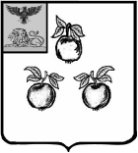 БЕЛГОРОДСКАЯ ОБЛАСТЬАДМИНИСТРАЦИЯ МУНИЦИПАЛЬНОГО РАЙОНА«КОРОЧАНСКИЙ РАЙОН» ПОСТАНОВЛЕНИЕКороча8 апреля 2024 г.                                                                                                                     № 273Об утверждении схемы размещения нестационарныхторговых объектов, расположенныхна территории Корочанского районаВ соответствии с Земельным кодексом Российской Федерации, Федеральным законом от 28 декабря 2009 года № 381-ФЗ «Об основах государственного регулирования торговой деятельности в Российской Федерации», Постановлением Правительства Российской Федерации                         от 9 апреля 2016 года №  291 «Об утверждении Правил установления субъектами Российской Федерации нормативов минимальной обеспеченности населения площадью торговых объектов и методики расчета нормативов минимальной обеспеченности населения площадью торговых объектов», постановлением Правительства Белгородской области от 28 февраля 2011 года № 71-пп «Об определении порядка разработки и утверждения органами местного самоуправления муниципальных районов и городских округов схем размещения нестационарных торговых объектов», постановлением Правительства Белгородской области от 17 мая 2021 года № 170-пп, распоряжением Губернатора Белгородской области от 12 февраля 2010 года             № 69-р «О мерах по реализации Федерального закона «Об основах государственного регулирования торговой деятельности в Российской Федерации», распоряжением Правительства Белгородской области от 19 июля 2010 года № 292-рп «Об определении уполномоченного органа по реализации Федерального закона от 28 декабря 2009 года№ 381-ФЗ «Об основах государственного регулирования торговой деятельности в Российской Федерации», администрация муниципального района «Корочанский район»                 п о с т а н о в л я е т: 1. Утвердить схему размещения нестационарных торговых объектов, расположенных на территории Корочанского района (прилагается).2. Директору муниципального казенного учреждения «Административно-хозяйственный центр по обеспечению деятельности органов местного самоуправления муниципального района «Корочанский район» Кладиенко Е.А. обеспечить размещение настоящего постановления на официальном сайте органов местного самоуправления муниципального района «Корочанский район» в информационно-телекоммуникационной сети общего пользования.3. Контроль за исполнением настоящего постановления возложить на  заместителя главы администрации района по экономическому развитию, АПК и воспроизводству окружающей среды Мерзликина В.В.Глава администрации						Корочанского района                                                                       Н.В.  Нестеров                                                                        Утверждена                                                                  постановлением  администрации                                                                                                        муниципального района                                                                       «Корочанский  район»                                                                                       от 8 апреля 2024  года                                                                                                   № 273                                                                                                                                                                                                                                                                                                                                                                                                                                                                Схема размещения нестационарных торговых объектов, расположенных на территории Корочанского района№Адресные ориентиры нестационарного торгового объектаВид объектаАссортимент- ная специализа-цияПлощадь земель -ного участка, кв.м.Площадь земель -ного участка, кв.м.Собствен -ник земельного участкаПериод размеще-ния нестацио-нарного торгового объекта12345567Алексеевское сельское поселениеАлексеевское сельское поселениеАлексеевское сельское поселениеАлексеевское сельское поселениеАлексеевское сельское поселениеАлексеевское сельское поселениеАлексеевское сельское поселениеАлексеевское сельское поселение1с. Алексеевка,ул. Базар (площадка между д. 49/2  и д. 49 а)Временные торговые палаткиТовары смешанного ассортимента100 100 Муниципаль -ная собствен- ность1 год2с. МазикиноТорговля с транспорта(развозная торговля)Товары смешанного ассортимента1010Муниципаль -ная собствен- ность1 год3х. СороковкаТорговля с транспорта(развозная торговля)Торговля с транспорта,  товары смешанного ассортимента1010Муниципаль -ная собствен- ность1 годАнновское сельское поселениеАнновское сельское поселениеАнновское сельское поселениеАнновское сельское поселениеАнновское сельское поселениеАнновское сельское поселениеАнновское сельское поселение1с. Анновка,            ул. Центральная,д. 4Временные торговые палатки, торговля с транспортаПродовольст -венные и промышлен -ные товары1010Муниципаль -ная собствен- ность1 год2с. Анновка, ул. Новый путьТорговля с транспорта(развозная торговля)Продовольст-венные и промышлен-ные товары1010Муниципаль -ная собствен- ность1 год3с. Прицепиловка, ул. ПрицепиловкаТорговля с транспорта(развозная торговля)Продовольст -венные и промышлен -ные товары1010Муниципаль -ная собствен- ность 1 год123455674с. Павловка, ул. Спецовка, ул. ПавловскаяТорговля с транспорта(развозная торговля)Продовольст -венные и промышлен -ные товары1010Муниципаль -ная собствен- ность1 год5х. Дукмасивка, ул. ДукмасивкаТорговля с транспорта (развозная торговля)Продовольст -венные и промышлен -ные товары1010Муниципаль -ная собствен- ность1 год6с. ТатьяновкаТорговля с транспорта (развозная торговля)Продовольст -венные и промышлен -ные товары1010Муниципаль -ная собствен- ность1 год7с. МальцевкаТорговля с транспорта(развозная торговля)Продовольст -венные и промышлен -ные товары1010Муниципаль -ная собствен- ность1 годАфанасовское сельское  поселениеАфанасовское сельское  поселениеАфанасовское сельское  поселениеАфанасовское сельское  поселениеАфанасовское сельское  поселениеАфанасовское сельское  поселениеАфанасовское сельское  поселениеАфанасовское сельское  поселение1с. Сетноеул. Центральная, д.22Торговля с транспорта(развозная торговля)Товары повседневного спроса2020Муниципаль -ная собствен- ность1 год2с. Афанасово, ул. Центральная, д.12Торговля с транспорта(развозная торговля)Товары повседневного спроса2020Муниципаль -ная собствен- ность1 год3с. Терновое, ул. Центральная, д.52 аТорговля с транспорта(развозная торговля)Товары повседневного спроса2020Муниципаль -ная собствен- ность1 год4с. Нечаево, ул. Центральная, д.14Торговля с транспорта(развозная торговля)Товары повседневного спроса1010Муниципаль -ная собствен- ность1 год5х. Никольский,ул. Никольская,               д.51Торговля с транспорта(развозная торговля)Товары повседневного спроса1010Муниципаль -ная собствен- ность1 год6п. Плодово-ягодный, ул. Садовая, д.14Торговля с транспорта(развозная торговля)Товары повседневного спроса1010Муниципаль -ная собствен- ность1 год7с. Афанасово ул. Нижняя, Бушуев колодец (рекреационная зона)Торговля с транспорта(развозная торговля)Продовольст -венные товары1010Муниципаль -ная собствен- ность1 год12345567Бехтеевское сельское поселениеБехтеевское сельское поселениеБехтеевское сельское поселениеБехтеевское сельское поселениеБехтеевское сельское поселениеБехтеевское сельское поселениеБехтеевское сельское поселениеБехтеевское сельское поселение1 с. Бехтеевка, ул. ДорошенкоКиоскПериодичес-кая печатная продукция, художествен-ная и детская литература, галантерейные товары, канцелярские товары, сувенирная продукция 66Муниципаль -ная собствен- ность1 год2с. Бехтеевка, ул. Ленина (в районе дома 126)Торговый павильонУслуги страхования2525Муниципаль -ная собствен- ность1 год (по согласова-нию на период сезонной торговли)3с. Казанка, район водохранилищаКиоск Продовольст-венные, хоз. товары, овощи, фрукты99Муниципаль -ная собствен- ность1 год (по согласова-нию на период сезонной торговли)4с. Казанка, район водохранилищаПавильон Услуги по предоставле-нию инвентаря для отдыха на воде (лодки, катамараны, оснащение и оборудование для отдыха на воде),  непродовольственные товары1515Муниципаль -ная собствен- ность1 год (по согласова-нию на период сезонной торговли)Большехаланское сельское поселениеБольшехаланское сельское поселениеБольшехаланское сельское поселениеБольшехаланское сельское поселениеБольшехаланское сельское поселениеБольшехаланское сельское поселениеБольшехаланское сельское поселениеБольшехаланское сельское поселение1Центральная площадь ул. Базарная д. 37Торговля с транспорта(развозная торговля)Промышлен -ные товары, сельхоз- продукция500  кв. м.500  кв. м.Муниципаль -ная собствен- ность1 год, 3 месяца2с. Большая Халань, ул. БазарнаяПавильонРозничная торговля (товары пер-вой необходи-мости)25 кв. м.25 кв. м.Муниципаль -ная собствен- ность1 год, 3 месяца12345567Бубновское сельское поселениеБубновское сельское поселениеБубновское сельское поселениеБубновское сельское поселениеБубновское сельское поселениеБубновское сельское поселениеБубновское сельское поселениеБубновское сельское поселение1с. Бубново, ул. Центральная, д. 66 (в районе магазина Альянс-Сервис)Торговля с  транспортарозничная торговля( палатка)Овощи, бахчевые.Товары повседневного спроса10 кв.м.10 кв.м.Муниципаль -ная собствен- ность1 год, 3 месяца2с. Хмелевое, ул. Щепеткина( в районе торгового центра)Торговля с транспорта (развозная торговля)Овощи, бахчевые.Товары повседневного спроса120 кв. м120 кв. мМуниципаль -ная собствен- ность1 годЖигайловское сельское поселениеЖигайловское сельское поселениеЖигайловское сельское поселениеЖигайловское сельское поселениеЖигайловское сельское поселениеЖигайловское сельское поселениеЖигайловское сельское поселениеЖигайловское сельское поселение1с. Жигайловка, площадка у магазина ул. Базарская, д.43Торговля с транспорта(развозная торговля), разносная  торговляПромышлен -ные товары, бахчевые1010Муниципаль -ная собствен- ность1 год2х. Гороженое,  около дома №7 по ул. ЛеснаяТорговля с транспорта(развозная торговля), разносная розничная торговляПромышлен -ные товары, продукты1010Муниципаль -ная собствен- ность1 год3с. Заломное, около остановки общественного транспортаТорговля с транспорта(развозная торговля), разносная розничная торговляПромышлен -ные товары, продукты1010Муниципаль -ная собствен- ность1 год4с. Сидоровка, около остановки общественного транспортаТорговля с транспорта (развозная торговля), разносная розничная торговляПромышлен -ные товары, продукты1010Муниципаль -ная собствен- ность1 год5х. Труд около магазина,              ул. Садовая, д.47Торговля с транспорта (развозная торговля), разносная розничная торговляПромышлен –ные товары, продукты1010Муниципаль - ная собствен- ность1 год12345567Заяченское сельское поселениеЗаяченское сельское поселениеЗаяченское сельское поселениеЗаяченское сельское поселениеЗаяченское сельское поселениеЗаяченское сельское поселениеЗаяченское сельское поселениеЗаяченское сельское поселение1Площадка  в центре села Заячье, напротив магазина ООО «Альянс-Гарант» с. Заячье, ул. Выгон, д. 58Палатка,торговый автофургон(развозная торговля)Промышлен –ные товары, бахчевые, саженцы1010Муниципаль- ная собствен- ность1 год,3 месяцаКощеевское сельское поселениеКощеевское сельское поселениеКощеевское сельское поселениеКощеевское сельское поселениеКощеевское сельское поселениеКощеевское сельское поселениеКощеевское сельское поселениеКощеевское сельское поселение1с. Кощеево напротив магазина ООО « Альянс-Гарант» и « Огонек»Торговля с транспорта(развозная торговля), палаткаРозничная торговля (товары пер-вой необходи-мости)1010Муниципаль- ная собствен- ность1 год2с. Кощеево, ул. Центральная, д. 36 (вблизи магазина «Надежда»)ПавильонРозничная торговля (товары пер-вой необходи-мости)2525Муниципаль- ная собствен- ность1 год3с. Пестуново напротив магазина ООО «Альянс-Гарант»Торговля с транспорта (развозная торговля)Розничная торговля (товары пер-вой необходи–мости)1010Муниципаль- ная собствен- ность1 год4х. Тоненькое напротив магазина ООО «Альянс-Гарант»Торговля с транспорта(развозная торговля)Розничная торговля (товары первой необходи –мости)1010Муниципаль- ная собствен- ность1 год5х. Долгий Бродок напротив старого магазинаТорговля с автомоби –ляРозничная торговля          (товары первой необходи –мости)1010Муниципаль- ная собствен- ность1 год6х. Хмелевое Торговля с транспорта(развозная торговля)Розничная торговля (товары первой необходи –мости)1010Муниципаль- ная собствен- ность1 годЛомовское сельское поселениеЛомовское сельское поселениеЛомовское сельское поселениеЛомовское сельское поселениеЛомовское сельское поселениеЛомовское сельское поселениеЛомовское сельское поселениеЛомовское сельское поселение1с. Ломово,ул. СпортивнаяВременные торговые палатки,торговля с транспортаПромышлен –ные, продо-вольственные, канцелярские, хозяйственные товары160160Муниципаль- ная собствен- ность1 год123455672с. Гремячье,ул. Лесная, напротив д. 19Киоск, павильон  Промышлен –ные товарыпродовольст –венные, канцелярские, хозяйственные товары 1010Муниципаль- ная собствен- ность1 год3.с. Гремячье,ул. Лесная, перекресток улицы Лесная и улицы ЗаречнаяКиоск, павильон  Промышлен –ные товарыпродовольст –венные, канцелярские, хозяйственные товары 1010Муниципаль- ная собствен- ность1 год4.с. Ломово,ул. Спортивная (продолжение торгового ряда)Киоск, павильон  Промышлен –ные товарыпродовольст –венные, канцелярские, хозяйственные товары,общественное питание 1010Муниципаль- ная собствен- ность1 годМелиховское сельское поселениеМелиховское сельское поселениеМелиховское сельское поселениеМелиховское сельское поселениеМелиховское сельское поселениеМелиховское сельское поселениеМелиховское сельское поселениеМелиховское сельское поселение1с. Мелихово,ул. Центральная, за домом № 8/1Палатка,торговля с транспорта(развозная торговля)Промышлен -ные, продовольст -венные  и хозяйственные товары8080Муниципаль -ная собствен- ность1 год2с. Дальняя Игуменка,              ул. Центральная, между д. 80-82Палатка,торговля с транспорта(развозная торговля)Промышлен -ные, продовольст -венные и хозяйственные товары8080Муниципаль -ная собствен- ность1 годНовослободское сельское поселениеНовослободское сельское поселениеНовослободское сельское поселениеНовослободское сельское поселениеНовослободское сельское поселениеНовослободское сельское поселениеНовослободское сельское поселениеНовослободское сельское поселение1с. Новая Слободка,          ул. Сытник                (территория напротив стоянки администрации сельского поселения)Палатка,торговля с транспорта(развозная торговля)Помышлен -ные, продовольст - венные и хозяйственные товары4040Муниципаль -ная собствен- ность1 год2х. ХолодноеПалатка,торговля с транспорта(развозная торговля)Промышлен -ные, продовольст -венные товары1010Муниципаль -ная собствен- ность1 год12345567Плосковское сельское поселениеПлосковское сельское поселениеПлосковское сельское поселениеПлосковское сельское поселениеПлосковское сельское поселениеПлосковское сельское поселениеПлосковское сельское поселениеПлосковское сельское поселение1с. НовотроевкаАвто -фургонПромышлен -ные, продовольст -венные и хозяйствен -ные товарыПромышлен -ные, продовольст -венные и хозяйствен -ные товары10Муниципаль -ная собствен- ность1 год2х. ИоновкаАвто -фургонПромышлен-ные, продовольст -венные товарыПромышлен-ные, продовольст -венные товары10Муниципаль -ная собствен- ность1 год3с. НовотроевкаАвто -фургонПромышлен -ные, продовольст -венные и хозяйственные товарыПромышлен -ные, продовольст -венные и хозяйственные товары10Муниципаль -ная собствен- ность1 год4с. УшаковкаАвто -фургонПромышлен -ные, продовольст -венные и хозяйственные товарыПромышлен -ные, продовольст -венные и хозяйственные товары10Муниципаль -ная собствен- ность1 годПлотавское сельское поселениеПлотавское сельское поселениеПлотавское сельское поселениеПлотавское сельское поселениеПлотавское сельское поселениеПлотавское сельское поселениеПлотавское сельское поселениеПлотавское сельское поселение1с. Плотавецул. БоевикПалатка,торговля с транспорта(развозная торговля)Промышлен -ные, продовольст -венные и хозяйственные товары1010Муниципаль -ная собствен- ность1 год2с. Белый Колодецторговля с транспорта(развозная торговля)Промышлен -ные, продовольст -венные и хозяйственные товары1010Муниципаль -ная собствен- ность1 год3х. Ивановка(возле автобусной остановки)торговля с транспорта(развозная торговля)Промышлен -ные, продовольст -венные и хозяйственные товары1010Муниципаль -ная собствен- ность1 годПогореловское сельское поселениеПогореловское сельское поселениеПогореловское сельское поселениеПогореловское сельское поселениеПогореловское сельское поселениеПогореловское сельское поселениеПогореловское сельское поселениеПогореловское сельское поселение1Рынокс. Погореловка возле кафе «Русь»Торговля с лотка,  торговля с транспорта(развозная торговля)Промышлен -ные, продовольст -венные и хозяйственные товары1010Муниципаль -ная собствен- ность1 год (по согласова-нию на период сезонной торговли)123455672Площадка у магазина «Спутник»с. Погореловка,ул. ЦентральнаяПалатка,торговля с транспорта(развозная торговля), елочный базарПромышлен -ные, сельско -хозяйственная продукция и хозяйственные товары, сосна новогодняя5050Муниципаль -ная собствен- ность1 год (по согласова-нию на период сезонной торговли)3с. Подкопаевка, санаторий «Дубравушка»киоскПериодическая печатная продукция, художествен-ная и детская литература, галантерейные товары, канцелярские товары66Муниципаль -ная собствен- ность1 годПоповское сельское поселениеПоповское сельское поселениеПоповское сельское поселениеПоповское сельское поселениеПоповское сельское поселениеПоповское сельское поселениеПоповское сельское поселениеПоповское сельское поселение1с. Поповка,ул. Центральная, площадка между магазинами «Каскад» и «Династия»Палатка,торговый автофургонПромышлен -ные, сельско -хозяйственная продукция и хозяйственные товары530530Муниципаль -ная собствен- ность1 год,  3 месяца2пос. ИскраавтолавкаПромышлен - ные, продовольст -венные и хозяйственные товары1010Муниципаль -ная собствен- ность1 годПроходенское сельское поселениеПроходенское сельское поселениеПроходенское сельское поселениеПроходенское сельское поселениеПроходенское сельское поселениеПроходенское сельское поселениеПроходенское сельское поселениеПроходенское сельское поселение1х. ПожарныйавтолавкаПромышлен -ные, продовольст -венные и хозяйственные товары1010Муниципаль -ная собствен- ность1 год2х. РезниковоавтолавкаПромышлен -ные, продовольст -венные и хозяйственные товары1010Муниципаль -ная собствен- ность1 годСоколовское сельское поселениеСоколовское сельское поселениеСоколовское сельское поселениеСоколовское сельское поселениеСоколовское сельское поселениеСоколовское сельское поселениеСоколовское сельское поселениеСоколовское сельское поселение1с. ИвицаавтолавкаПромышлен -ные, продовольст -венные и хозяйственные товары1010Муниципаль -ная собствен- ность1 год123455672с. СоколовкаавтолавкаПромышлен -ные, продовольст -венные и хозяйственные товары1010Муниципаль -ная собствен- ность1 год3х. КрасныйавтолавкаПромышлен -ные, продовольст -венные и хозяйственные товары1010Муниципаль -ная собствен- ность1 год4х. ВеселыйавтолавкаПромышлен -ные, продовольст -венные и хозяйственные товары1010Муниципаль -ная собствен- ность1 год5п. Мичуринский возле администра-тивного зданияавтолавкаПромышлен -ные, сельскохозяйс-твенная продукция и хозяйственные товары1010Муниципаль -ная собствен- ность1 год6с. Фощеватое,ул. Бригадная,Торговый киоск, павильонПродовольст -венные и хозяйственные товары, овощи, фрукты4040Муниципаль -ная собствен- ность1 годШеинское сельское поселениеШеинское сельское поселениеШеинское сельское поселениеШеинское сельское поселениеШеинское сельское поселениеШеинское сельское поселениеШеинское сельское поселениеШеинское сельское поселение1Территория с западной стороны магазина № 27 ООО «Альянс-Гарант»Палатка,торговля с транспорта(развозная торговля)Промышлен -ные, сельскохозяйс-твенная продукция и хозяйственные товары5050Муниципаль -ная собствен- ность1 годШляховское сельское поселениеШляховское сельское поселениеШляховское сельское поселениеШляховское сельское поселениеШляховское сельское поселениеШляховское сельское поселениеШляховское сельское поселениеШляховское сельское поселение1х. ОльховаткаавтофургонПромышлен -ные, продовольст -венные и хозяйственные товары1010Муниципаль -ная собствен- ность1 год2х. ОбъединенныйавтофургонПромышлен -Ные и продовольст -венные товары1010Муниципаль -ная собствен- ность1 год123455673д. НелидовкаавтофургонПромышлен -ные, продовольст - венные и хозяйственные товары1010Муниципаль -ная собствен- ность1 годЯблоновское сельское поселениеЯблоновское сельское поселениеЯблоновское сельское поселениеЯблоновское сельское поселениеЯблоновское сельское поселениеЯблоновское сельское поселениеЯблоновское сельское поселениеЯблоновское сельское поселение1с. Яблоново,ул. Центральная              (напротив магазинов)Палатка,торговля с транспорта(развозная торговля)Промышлен -ные, сельско -хозяйственная продукция и хозяйственные товары5050Муниципаль -ная собствен- ность1 год2х. Языковоторговля с транспорта(развозная торговля)Промышлен -ные, продовольст -венные и хозяйственные товары1010Муниципаль -ная собствен- ность1 год3х. Спорноеторговля с транспорта(развозная торговля)Промышлен -ные, продовольст -венные и хозяйственные товары1010Муниципаль -ная собствен- ность1 год4с. Яблоново,ул. Ворошилова,д. 1Торговый павильонПромышлен -ные, продовольст -венные и хозяйственные товары3434Муниципаль -ная собствен- ность1 годГородское поселение « Город Короча»Городское поселение « Город Короча»Городское поселение « Город Короча»Городское поселение « Город Короча»Городское поселение « Город Короча»Городское поселение « Город Короча»Городское поселение « Город Короча»Городское поселение « Город Короча»1Между зданиями МУП «Благо-устройство»  по  ул. Советская,       д. 24 а и магазином ИП Московченко А.А. по ул. Советская, д. 26Торговый павильонПродовольст -венные и хозяйственные товары, овощи, фрукты1616Муниципаль -ная собствен- ность1 год (по согласова-нию на период сезонной торговли)2г. Короча,ул. Интернаци-ональная(вблизи магазина «Пятерочка», расположенного по адресу:            г. Короча, Красная площадь,  д. 28аТорговый павильонПродовольст -венные и хозяйственные товары, овощи, фрукты1616Муниципаль -ная собствен- ность1 год (по согласова-нию на период сезонной торговли)123455673г. Короча, пересечение улиц Интернациональ-ная  и Ленина, вблизи магазина «Магнит» по       ул. Ленина,  д. 28Торговый павильонПродовольст -венные и хозяйственные товары, овощи, фрукты1616Муниципаль -ная собствен- ность1 год (по согласова-нию на период сезонной торговли)4г. Короча, площадь Васильева, д. 18киоскПериодическая печатная продукция, художествен- ная и детская литература, галантерейные товары, канцелярские товары, сувенирная продукция66Муниципаль -ная собствен- ность1 год (по согласова-нию на период сезонной торговли)5г. Короча,ул. Дорошенко (центральная часть) парк «Молодежный»Елочный базарСосна новогодняя1010Муниципаль -ная собствен- ность1 год (по согласова-нию на период сезонной торговли)6г. Короча, ул. Интернацио-нальная, часть стоянки), примы-кающей к парку Памяти и СлавыЕлочный базарСосна новогодняя2525Муниципаль -ная собствен- ность1 год (по согласова-нию на период сезонной торговли)7г. Короча, ул. Ленина, часть стоянки, расположенной в районе центрального рынка Елочный базарСосна новогодняя2525Муниципаль -ная собствен- ность1 год (по согласова-нию на период сезонной торговли)8г. Короча, часть стоянки, примыкающей к городскому Стадиону и  к     ул. Дорошенко Елочный базарСосна новогодняя2525Муниципаль -ная собствен- ность1 год (по согласова-нию на период сезонной торговли)123455679г. Короча,площадка, примыкающая к                              ул. Интернаци-ональная, расположенная между домами           № 22 и  № 17 по ул. Советская,              г. Короча.Елочный базарСосна новогодняя2525Муниципаль -ная собствен- ность1 год (по согласова-нию на период сезонной торговли)10г. Короча,ул. Дорошенко (правая часть) парк «Молодежный»Елочный базарСосна новогодняя1010Муниципаль -ная собствен- ность1 год (по согласова-нию на период сезонной торговли)11г. Короча,ул. Дорошенко (левая часть) парк «Молодежный»Елочный базарСосна новогодняя1010Муниципаль -ная собствен- ность1 год (по согласова-нию на период сезонной торговли)12г. Короча, парк по улице Ленина Торговый киоск, павильонПромышлен –ные товарыпродовольст –венные, общественное питание66Муниципаль -ная собствен- ность1 год (по согласова-нию на период сезонной торговли)13г. Короча, площадка по        ул. Ленина, примыкающая к ООО «ПК «Старая крепость»Летнее кафе Общественное питание3636Муниципаль -ная собствен- ность1 год (по согласова-нию на период сезонной торговли)14г. Короча,             ул. Интернацио-нальная в районе магазина «Пятерочка»Торговый павильонПродовольст -венные и хозяйственные товары, овощи, фрукты5050Муниципаль -ная собствен- ность1 год (по согласова-нию на период сезонной торговли)15г. Короча,                  ул. Советская в районе отделения «Сбербанк»Торговый павильонОбщественное питание, продовольст -венные и хозяйственные товары, овощи, фрукты3030Муниципаль -ная собствен- ность1 год (по согласова-нию на период сезонной торговли)1234556716г. Короча,                  ул. Дорошенко  парк «Молодежный»Торговый павильон Общественное питание, продовольст -венные и хозяйственные товары, овощи, фрукты50 50 Муниципаль -ная собствен- ность1 год (по согласова-нию на период сезонной торговли)17г. Короча,                ул. Дорошенко  парк «Молодежный»Торговый киоскОбщественное питание, продовольст -венные и хозяйственные товары, овощи, фрукты12 12 Муниципаль -ная собствен- ность1 год (по согласова-нию на период сезонной торговли)18г. Короча,                ул. Дорошенко  парк «Молодежный»Павильон Услуги по предоставле-нию инвентаря для отдыха на воде (лодки, катамараны, оснащение и оборудование для отдыха на воде),  непродовольственные товары1515Муниципаль -ная собствен- ность1 год (по согласова-нию на период сезонной торговли)